Nombre__________________________________________________________ Fecha_______________________ per___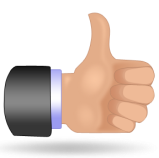 Ch 2.1 - Apuntes Los mandatos informales (tú) - AfirmativosMandatos Afirmativos informales (tú): Infinitive _______ form (presente)  cut off the ________Speak.  __________________ 	Eat.  __________________	 Write.__________________Escribe el mandato:Hablar: 	________________________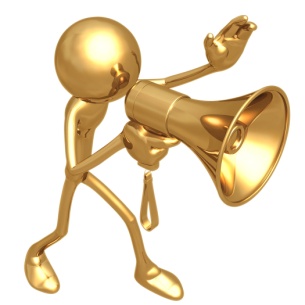 Escribir: 	________________________Comer:	________________________Dormir:	________________________Llegar:		________________________Comprar:	________________________Sacar:		________________________Recoger:	________________________Los irregulares mandatos afirmativos… “Vin Diesel has ten weapons”Mandato	   Infinitivo	      		Quiere decir…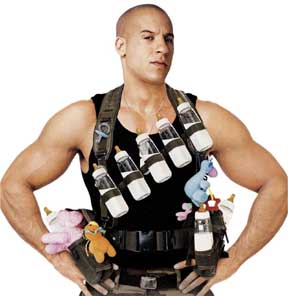 Ven	 	______________		________________________	Di     		______________		________________________Sal     	______________		________________________	Haz     	______________		________________________Ten     	______________		________________________Ve    	 	______________		________________________Pon		______________		___________________Sé		______________		___________________Practica los mandatos: _________________ (Poner) el equipaje en el autobús._________________ (ir) en autobús.Rosa, _________________ (salir) conmigo a conocer la ciudad.¡_________________ (apagar) el incendio!_________________ (Venir) al museo conmigo._________________ (buscar) mi equipaje._________________ (recoger) tu maleta._________________ (desembarcar) del avión conmigo._________________ (Hacer) cola en la aduana.¡_________________ (comenzar) el viaje a tiempo!Práctica: Escribe en español.1.  Deliver the letters!	____________________________________________________________________2.  Cut my hair!		____________________________________________________________________3.  Go to the airport!	____________________________________________________________________4.  Leave the airport!	____________________________________________________________________5.  Pay the lawyer!		____________________________________________________________________6.  Look at the fire!		____________________________________________________________________7.  Speak in court!		____________________________________________________________________8.  Help the sick kid!		____________________________________________________________________9.  Fix my car!		____________________________________________________________________10. Eat the vegetables!	____________________________________________________________________Trabajo:Un estudiante nuevo ha llegado aquí.  Tiene miedo porque no conoce a nadie y no sabe dónde están sus clases.  Dale algunas sugerencias.  ¿Qué puede hacer para tener éxito?  ¿A dónde debe ir?  ¿Qué son las reglas de la escuela?1.2.3.4.5.Verbos –AR (+______)Verbos –ER/IR (+______)Take care of. --Work. --Help. --Cook. --Sell. --Drive. --Read. --